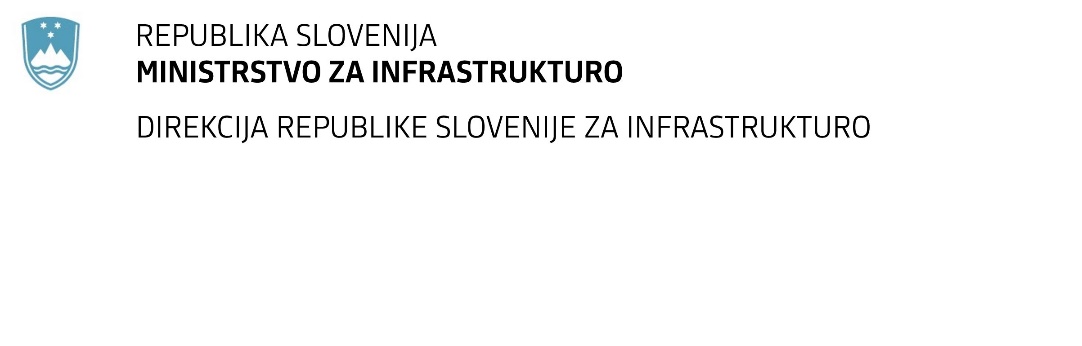 SPREMEMBA ROKA ZA ODDAJO IN ODPIRANJE PONUDB za javno naročila Obvestilo o spremembi razpisne dokumentacije je objavljeno na "Portalu javnih naročil" in na naročnikovi spletni strani. Obrazložitev sprememb:Spremembe so sestavni del razpisne dokumentacije in jih je potrebno upoštevati pri pripravi ponudbe.Številka:43001-59/2020-01oznaka naročila:A-98/20 S   Datum:02.10.2020MFERAC:2431-20-000373/0Inženirske storitve za rekonstrukcijo Brkinske cesteRok za oddajo ponudb: 15.10.2020 ob 11:00Odpiranje ponudb: 15.10.2020 ob 11:01Garancija za resnost ponudbe velja na predhodno predviden rok za oddajo ponudb.